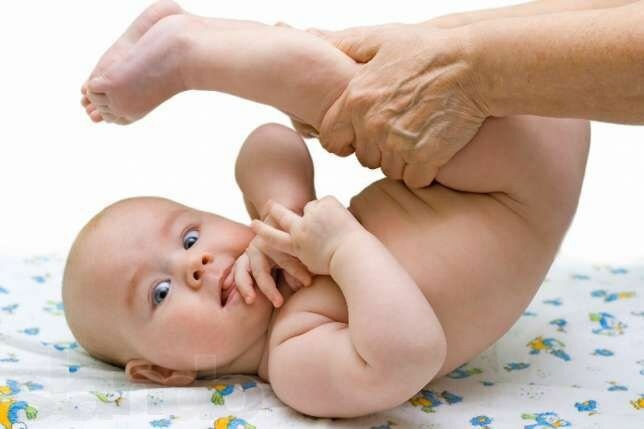 Массаж для детей от 1,5 до 3 месяцевМассаж рук и ног -поглаживаниеМассаж живота-поглаживаниеВыкладывание на животРефлекторное ползание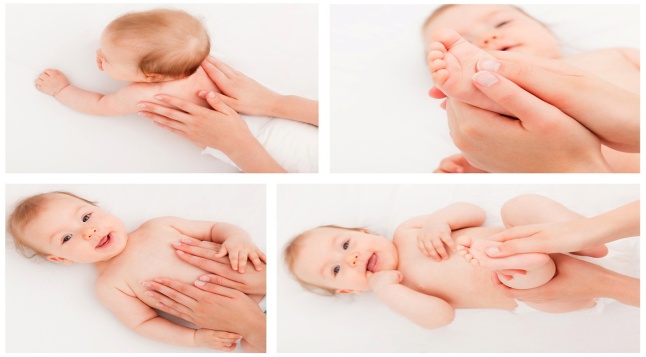 Массаж для детей от 4 до 6 месяцевСгибание и разгибание ног вместе и поперечно«Парение» на спинеПрисаживание( с поддержкой взрослого)Поднимание ребёнка на ноги  с поддержкой.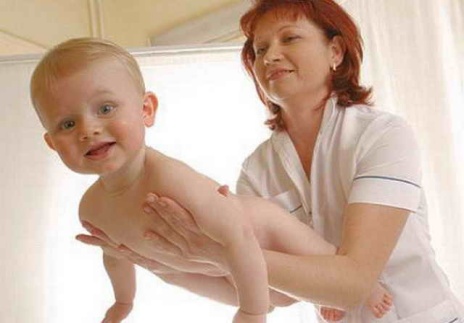 Массаж для детей от 6 до 9 месяцевПрисаживание ребёнка; за два кольца и за одно кольцоПоднимание выпрямленных ногХватание игрушек лёжа на животе и на спине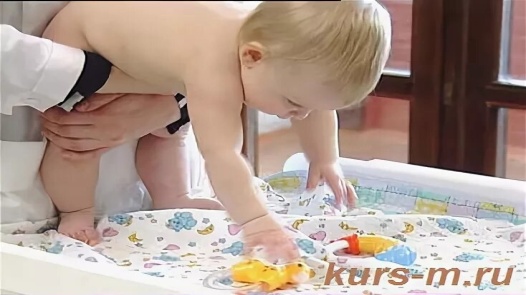 Массаж для детей от 9 до 12 месяцевДоставание игрушки, которая находится на высоте вытянутых рук ребёнкаПовороты со спины и на животеПолзание на четвереньках и обучение ходьбе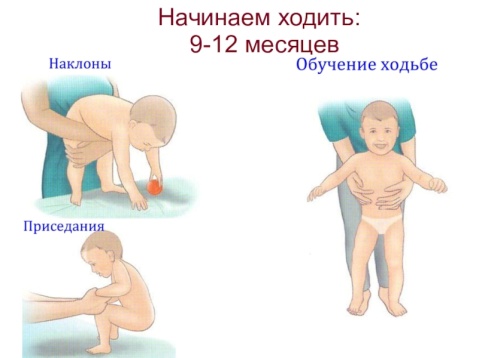 Работу выполнила: Гросман. В.И 213-9, 2022